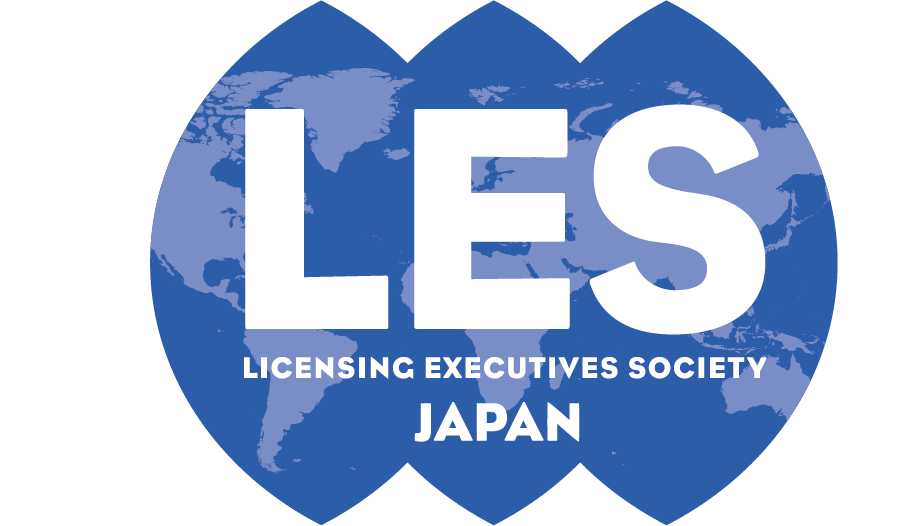 2023年3月9日会員各位日本ライセンス協会　関西研修委員会〒550-0004  大阪市西区靱本町1-8-4   大阪科学技術センター内TEL.06-6443-5320 FAX.06-6443-5319第４６５回　関西月例研究会（リアル開催）「企業における知的財産活動～変動する社会動向への対応、知財ガバナンス体制の構築～」開催日：２０２３年４月２１日（金曜日）１５：００－１７：００場　所：大阪科学技術センター ４階 ４０４号室講　師：齊藤浩二氏（株式会社アシックス法務・知財統括部　（元知的財産部長））拝啓　会員の皆様方には益々ご清栄のこととお慶び申し上げます。また、平素より当協会の活動にご協力、ご支援を賜り厚く御礼申し上げます。さて、本月例研究会では、株式会社アシックス　齊藤浩二氏をお迎えし、「企業における知的財産活動～変動する社会動向への対応、知財ガバナンス体制の構築～」と題してご講演を賜ります。近年、企業における知的財産活動への戦略的貢献が益々強く求められてきており、昨今のコーポレートガバナンスへの対応など企業を取り巻く社会動向の変化から多様な要求に応えていく必要があります。企業が立ち向かう知的財産問題について、以下の事例を取上げて解説します。１）	アシックスにおける知的財産組織とその役割、姿勢２）	知的財産活動に求められる戦略的思考（ＩＰランドスケープの活用）３）	知的財産を取り巻く社会動向（コーポレートガバナンスコード改訂への対応）４）	戦略的ブランド保護活動事例の紹介（商標武装した模倣品との闘い）これらの考え方は、知的財産業務に限らず、企業組織マネジメントにも通じるものであり、併せて知財担当スタッフの意識改革並びに人材育成に活かされていることについても触れていきます。本講演は、企業の知財・法務担当者のみならず、経営層に属する方々や、事業の企画・開発等に関わる方々にとっても、示唆に富む有用な情報が得られる機会と思われます。会員の皆様の多数のご参加をお待ちしております。 なお、本講演は、講師からFace to face で講演を受ける参加者の減少を避けるために、WEB での開催はいたしません。 また、月例研究会の終了後に講師を囲んで簡単な懇談会を開催いたします（近隣の飲食店にて開催したいと考えております）。是非、ご都合を付けて懇談会までのご出席をお願いいたします。敬具＊お申込みを頂いた後、当協会から振込先をご案内いたしますので、５営業日（4/14）前までに参加費をお支払いください。期限までに入金が確認できない場合は、ご参加いただくことができません。入金を確認できた方には、３営業日（4/18）前までに、メールにて資料をお送りいたします（当日、会場でも配布資料をご準備いたします）。なお、資料送付後のキャンセル・返金はお請けいたしかねますので、あらかじめご了承ください。＊本研究会は、日本弁理士会の継続研修としての認定を申請中です。本研修を受講し、所定の申請をすると、外部機関研修として選択科目：１．５単位が認められる予定ですので、申込フォームの「弁理士登録番号」の欄に、弁理士登録番号をご記入ください。１．[研究会]　と　き：２０２３年４月２１日（金曜日）１５：００－１７：００ところ：大阪科学技術センター　４階　４０４号室講　師：齊藤浩二氏（株式会社アシックス法務・知財統括部　（元知的財産部長））講師略歴：米国赴任を含む大手家電メーカーでの勤務を経て、2015年10月より現職。研究職を経験した後、1991年より知的財産部門に移籍、社内啓蒙・発明発掘・権利化・訴訟・契約・譲渡などの国内外知的財産関連実務を研鑽、また、経営に資する知的財産としてのブランド資産にフォーカスし、ブランド保護やブランド戦略実務にも携わる。アシックスでは知的財産部門の改革と共に、新規事業プロジェクトなどへの早期知的財産介入を呼びかけ、全社啓蒙及び知的財産リスクヘッジにも取り組む。司　会：関西研修委員　桂　均（パナソニックＩＰマネジメント株式会社）参加費：正会員５,０００円（同一組織のメンバーを含む）継続会員２,０００円一般１０，０００円＊継続会員とは、55歳を超えて勤務先を退職した後も個人で会員資格を継続し、特別の年会費（2万円）を適用されている正会員です。（詳細は会員名簿の規則またはホームページをご参照ください。）２．［懇談会］と き：２０２３年４月２１日（金曜日） １７：００－１８：００ ところ：大阪科学技術センター周辺 ※近隣の飲食店で開催する予定です。 参加費：１，５００円３．［参加申し込み］申込期限：２０２３年４月１１日（火曜日）＊LESJウェブサイト【http://www.lesj.org/workshop/monthly/west.php】よりお願いします（LESJウェブサイト以外からのお申込みは受け付けておりません）